ПРОЕКТ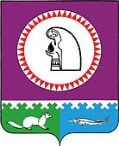 Об установлении размера родительской платы за содержание детей в лагерях с дневным пребыванием, организованных на базе муниципальных организаций Октябрьского района в 2021 годуВ   соответствии  с   пунктом 11 части 1 статьи 15 Федерального  закона                               от 06.10.2003 № 131-ФЗ «Об общих принципах организации местного самоуправления                     в Российской Федерации»,   Законом   Ханты - Мансийского  автономного округа - Югры                 от  08.07.2005 № 62-оз «О наделении органов местного самоуправления муниципальных образований отдельными государственными полномочиями Ханты - Мансийского автономного округа - Югры», в целях эффективной организации и обеспечения отдыха детей в летний период на территории Октябрьского района в 2021 году:1. Установить размер родительской платы за содержание одного ребенка за один день пребывания в лагере с дневным пребыванием детей, организованном в каникулярный период 2021 года на базе муниципальных организаций Октябрьского района (далее - родительская плата) - 74 руб. 55 коп. (10% от затрат на содержание детей).2. Утвердить направления расходов средств родительской платы за содержание детей в лагерях с дневным пребыванием, организованных на базе муниципальных организаций Октябрьского района в 2021 году согласно приложению.3. Социальная поддержка в виде предоставления путевки в лагерь с дневным пребыванием без взимания родительской платы оказывается детям от 6 до 17 лет (включительно), относящимся к категориям:- дети-сироты и дети, оставшиеся без попечения родителей, лица из числа детей-сирот и детей, оставшихся без попечения родителей;- дети из многодетных семей;- дети из малоимущих семей;- дети с ограниченными возможностями здоровья.  3.1. Социальная поддержка в виде предоставления путевки в лагерь с дневным пребыванием без взимания родительской платы детям из многодетных семей оказывается                 с учетом критерия нуждаемости.3.2. Основаниями для учета детей с целью предоставления путевки без взимания родительской платы являются:3.2.1. Сведения, предоставляемые казенным учреждением Ханты-Мансийского автономного округа - Югры «Центр социальных выплат» в г. Нягани в порядке межведомственного взаимодействия либо по запросу руководителя организации - для детей из малоимущих семей и многодетных семей.3.2.2. Сведения, предоставляемые Управлением опеки и попечительства администрации Октябрьского района в порядке межведомственного взаимодействия либо по запросу руководителя организации о получении государственной поддержки детьми - сиротами и детьми, оставшимися без попечения родителей, лицами из числа детей-сирот и детей, оставшихся без попечения родителей.3.2.3. Информация территориальной психолого-медико-педагогической комиссии Октябрьского района по запросу руководителя организации о признании ребенка                               с ограниченными возможностями - для детей с ограниченными возможностями здоровья.3.3. Критериями нуждаемости для предоставления путевки без взимания родительской платы за содержание детей в лагерях с дневным пребыванием следующих льготных категорий являются: - преобладание в составе семьи несовершеннолетних иждивенцев, подтвержденное документом, указанным в подпункте 3.2.1 пункта 3.2 - для детей из многодетных семей;- среднедушевой доход семьи ниже прожиточного минимума, установленного в Ханты-Мансийском автономном округе - Югре, подтвержденный на основании сведений, указанных в подпункте 3.2.1 пункта 3.2 - для детей из малоимущих семей.4. Установить, что родительская плата за содержание детей в лагерях с дневным пребыванием в период осенних школьных каникул 2021 года не взимается.5. Установить продолжительность смены в лагерях с дневным пребыванием детей, организованных в каникулярный период 2021 года на базе муниципальных организаций Октябрьского района: - в период летних каникул - 21 день; - в период осенних каникул - 5 дней.6. Размер родительской платы исчисляется исходя из установленной продолжительности смены лагеря. 7. Признать утратившим силу постановление администрации Октябрьского района          от 02.04.2020 № 645 «Об установлении размера родительской платы за содержание детей в лагерях с дневным пребыванием, организованных на базе муниципальных организаций Октябрьского района в 2020 году».8. Опубликовать постановление в официальном сетевом издании «октвести.ру».9. Контроль за выполнением постановления возложить на заместителя главы Октябрьского района по социальным вопросам, начальника Управления образования и молодёжной политики администрации Октябрьского района Киселеву Т.Б.Глава Октябрьского района                                                                                       А.П. КуташоваПриложение к постановлению администрации Октябрьского районаот «_____» ___________________ 2021 г. № ________НАПРАВЛЕНИЕ РАСХОДОВсредств родительской платы  за содержание детей в лагерях с дневным пребыванием, организованных на базе муниципальных организаций Октябрьского района в 2021 году1. Медикаменты2. Игровой  и спортивный инвентарь3. Организация питьевого режима4. Приобретение канцелярских и хозяйственных  товаров5. Призовой фонд6. Бассейн7. Услуги учреждений культурыМуниципальное образование Октябрьский районАДМИНИСТРАЦИЯ ОКТЯБРЬСКОГО РАЙОНАПОСТАНОВЛЕНИЕМуниципальное образование Октябрьский районАДМИНИСТРАЦИЯ ОКТЯБРЬСКОГО РАЙОНАПОСТАНОВЛЕНИЕМуниципальное образование Октябрьский районАДМИНИСТРАЦИЯ ОКТЯБРЬСКОГО РАЙОНАПОСТАНОВЛЕНИЕМуниципальное образование Октябрьский районАДМИНИСТРАЦИЯ ОКТЯБРЬСКОГО РАЙОНАПОСТАНОВЛЕНИЕМуниципальное образование Октябрьский районАДМИНИСТРАЦИЯ ОКТЯБРЬСКОГО РАЙОНАПОСТАНОВЛЕНИЕМуниципальное образование Октябрьский районАДМИНИСТРАЦИЯ ОКТЯБРЬСКОГО РАЙОНАПОСТАНОВЛЕНИЕМуниципальное образование Октябрьский районАДМИНИСТРАЦИЯ ОКТЯБРЬСКОГО РАЙОНАПОСТАНОВЛЕНИЕМуниципальное образование Октябрьский районАДМИНИСТРАЦИЯ ОКТЯБРЬСКОГО РАЙОНАПОСТАНОВЛЕНИЕМуниципальное образование Октябрьский районАДМИНИСТРАЦИЯ ОКТЯБРЬСКОГО РАЙОНАПОСТАНОВЛЕНИЕМуниципальное образование Октябрьский районАДМИНИСТРАЦИЯ ОКТЯБРЬСКОГО РАЙОНАПОСТАНОВЛЕНИЕ«»2021г.№пгт. Октябрьскоепгт. Октябрьскоепгт. Октябрьскоепгт. Октябрьскоепгт. Октябрьскоепгт. Октябрьскоепгт. Октябрьскоепгт. Октябрьскоепгт. Октябрьскоепгт. Октябрьское